Český horolezecký svaz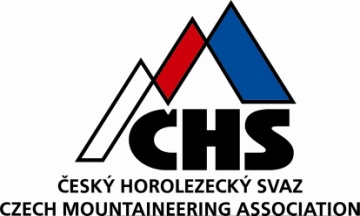 Nádražní 29/21, 150 00 Praha 5ZADÁVACÍ DOKUMENTACEtextová částzpracovaná ve smyslu § 28 odst. 1 písm. b) zákona 134/2016 Sb., o zadávání veřejných zakázek, v platném znění (dále jen „zákon“) k podlimitní veřejné zakázce na služby zadávané ve zjednodušeném podlimitním řízení dle § 53 zákona pod názvemLezecká stěna pro lezení na obtížnost a  rychlost - BrnoInformace o zadavateli veřejné zakázky:(dále jen „Zadavatel“)Zadavatel sděluje, že komunikace mezi zadavatelem a dodavatelem bude v souladu s ustanovením § 211 odst. 3 zákona probíhat elektronickými prostředky, a to výlučně prostřednictvím systému JOSEPHINE (josephine.proebiz.com). Veškeré informace k elektronické komunikaci jsou uvedeny v Příloze č.5_Požadavky na elektronickou komunikaci. PreambuleZadávací dokumentace (dále jen „ZD“) je vyhotovena jako podklad pro podání nabídek v rámci zjednodušeného podlimitního řízení podle § 53 zákona k podlimitní veřejné zakázce za účelem uzavření smlouvy o dílo, kterým jeVybudování lezecké stěny pro trénink reprezentace ČR v soutěžním lezení na obtížnost a rychlost prostoru areálu Vídeňská 297/99, Brno-ŠtýřiceSoučástí zakázky je dodání soutěžních chytů. Tato ZD je souborem dokumentů, údajů a požadavků včetně technických podmínek Zadavatele vymezujících předmět veřejné zakázky.Vymezení některých pojmůPro účely této ZD se rozumí:dodavatelem fyzická nebo právnická osoba, která dodává zboží, poskytuje služby nebo provádí stavební práce, pokud má sídlo, místo podnikání či místo trvalého pobytu na území České republiky nebo zahraniční dodavatel,kvalifikací dodavatele způsobilost dodavatele pro plnění veřejné zakázky,oprávněnou osobou účastníka/dodavatele osoba oprávněná jednat jménem či za účastníka/dodavatele tj. statutární zástupce účastníka/dodavatele nebo osoba příslušně zmocněná,poddodavatelem osoba, pomocí které má dodavatel plnit určitou část veřejné zakázky nebo která má poskytnout dodavateli k plnění veřejné zakázky určité věci či práva,účastníkem dodavatel, který podal nabídku v zadávacím řízení,zadáním zakázky je rozhodnutí zadavatele o výběru nejvýhodnější nabídky a uzavření smlouvy s vybraným dodavatelem, zadávacími podmínkami veškeré požadavky zadavatele uvedené ve výzvě k podání nabídek, zadávací dokumentací či v jiných dokumentech obsahujících vymezení předmětu veřejné zakázky,zadáváním závazný postup zadavatele podle zákona, jehož účelem je zadání veřejné zakázky, a to až do uzavření smlouvy nebo do zrušení zadávacího řízení,zahraničním dodavatelem zahraniční osoba podle zvláštního právního předpisu, která dodává zboží, poskytuje služby nebo provádí stavební práce,zájemcem dodavatel, který zvažuje podání nabídky v zadávacím řízení.Zadávací dokumentaceČlenění Zadávací dokumentace (dále jen „ZD“) je následujícíPříloha č. 1 - Krycí list nabídkyPříloha č. 2 - Čestné prohlášení o splnění základní způsobilosti a kvalifikaciPříloha č. 3 - Specifikace konstrukce a chytůPříloha č. 3.A – Chyty a strukturyPříloha č. 3.B – Půdorys celek Brno 1NPPříloha č. 3.C – Půdorys výřez 1NPPříloha č. 3.D – Půdorys výřez 2NPPříloha č. 3.E – Řez A-APříloha č. 4 - Návrh Smlouvy o díloPříloha č. 5 - Požadavky na elektronickou komunikaciKompletní ZD k této veřejné zakázce je rozhodujícím podkladem pro zpracování nabídky. Zadavatel konstatuje, že jím zpracovaná ZD k této veřejné zakázce je plně v souladu se zákonem. Účastník je povinen pečlivě prostudovat všechny pokyny, přílohy, termíny a specifikace obsažené v zadávacích podmínkách a řídit se jimi. Pokud účastník neposkytne včas všechny požadované informace a dokumenty nebo pokud jeho nabídka nebude v každém ohledu odpovídat zadávacím podmínkám, může to mít za důsledek vyřazení nabídky a vyloučení účastníka ze zadávacího řízení. V úvahu nelze vzít žádnou výhradu účastníka k zadávacím podmínkám obsaženou v jeho nabídce; jakákoliv výhrada znamená vyřazení nabídky a vyloučení účastníka. Pokud jsou v ZD uvedeny odkazy na obchodní firmy, názvy nebo jména, označení zboží a služeb, které platí pro určitou osobu, případně pro její organizační složku, patenty na vynálezy, užitné vzory, průmyslové vzory, ochranné známky nebo označení původu, pak Zadavatel pro plnění veřejné zakázky umožní i použití jiných, kvalitativně a technicky obdobných řešení v souladu s ust. § 89 odst. 5 a 6 zákona.Předmět plnění veřejné zakázky a předpokládaná hodnotaRozměry prostoru lezecké stěnyProstor budoucí lezecké stěny je vymezen půdorysnými rozměry 27,5 x 12,3 m a maximální výškou haly 16,3 m.Prostor umožňuje vybudování cca. 905 m2 lezeckých stěn. Profily stěn musí být navrženy následovně.Stěna pro sportovní lezení s velmi převislými profily - převislost  8,3 m. Celková plocha cca. 255 m2.Stěna pro sportovní lezení s mírně převislými profily - převislost maximálně 1 až 2 m. Celková plocha cca. 225 m2.Stěna pro sportovní lezení s kolmými a ukloněnými profily. Celková plocha cca 290 m2. Stěna pro rychlostní lezení minimálně 2 linie dle regulí IFSC pro variantu 15m výšky. Celková plocha cca. 135 m2.Součástí dodávky zhotovitele stěny je vypracování 3D modelu tvaru stěny. Finální tvar stěny musí být schválen zadavatelem. Stěna pro sportovní lezení bude vybavena jistícími body s expreskami a vratnými body.Stěna pro rychlostní lezení bude vybavená dle specifikace IFSC originálními normovanými chyty a tréninkovou časomírou.Přesné provedení stěn pro sportovní i rychlostní lezení a jejich vybavení je uvedeno v Příloze č. 3 - Specifikace konstrukce a chytů a v příslušných podpřílohách: Příloha č. 3.B – Půdorys celek Brno 1NPPříloha č. 3.C – Půdorys výřez 1NPPříloha č. 3.D – Půdorys výřez 2NPPříloha č. 3.E – Řez A-ASoučástí dodávky budou i soutěžní chyty a struktury certifikované pro soutěže IFSC, jejichž specifikace je uvedena v Příloha č. 3.A - Chyty a struktury.Klasifikace předmětu plněníKód CPV: 37400000-2 Sportovní zboží a potřeby Předpokládaná hodnota veřejné zakázkyPředpokládaná celková hodnota veřejné zakázky činí 6 170 000 Kč vč. DPH.Zadavatel stanovuje předpokládanou hodnotu jako nejvyšší přípustnou a vyhrazuje si právo vyloučit účastníka, jehož nabídková cena by předpokládanou hodnotu překračovala. Doba a místo plnění veřejné zakázkyMístem plnění je hala na území města Brna – Štýřic, Vídeňská 297/99 .Termín dokončení a předání díla 15.11.2020.Prostory budou připraveny k převzetí dodavatelem min 2 měsíce před termínem dokončení.Prohlídka prostor v rámci veřejné zakázky bude umožněna po dohodě se zadavatelem dne 8.04.2020.Pokud z jakýchkoliv důvodů na straně zadavatele bude nemožné termín předpokládaného zahájení poskytování služeb dodržet (zejména prodloužením doby trvání zadávacího řízení) je zadavatel oprávněn jednostranně změnit předpokládaný termín zahájení plnění.Zadávací lhůtaZadávací lhůta, po kterou jsou účastníci svými nabídkami vázáni, je zadavatelem stanovena na 90 kalendářních dnů. Zadávací lhůta začíná běžet okamžikem skončení lhůty pro podání nabídek a končí dnem doručení oznámení Zadavatele o výběru nejvýhodnější nabídky. Zadávací lhůta se prodlužuje účastníkům, s nimiž může zadavatel uzavřít smlouvu, až do doby uzavření smlouvy nebo do zrušení zadávacího řízení. Zadávací lhůta neběží po dobu, ve které Zadavatel nesmí uzavřít smlouvu podle § 246 zákona. Požadavky na kvalifikaci dodavateleKvalifikaci splní dodavatel, který: 1. prokáže splnění základní způsobilosti podle § 74 zákona, 2. prokáže splnění profesní způsobilosti podle § 77 zákona, 3. prokáže splnění technické kvalifikace podle § 79 zákona obdobně. Základní způsobilost podle § 74 zákonaZadavatel požaduje v rámci zadávacího řízení, aby účastníci o veřejnou zakázku splňovali základní způsobilost dle § 74 odst. 1 zákona. Způsobilým není dodavatel, který: a) byl v zemi svého sídla v posledních 5 letech před zahájením zadávacího řízení pravomocně odsouzen pro trestný čin uvedený v příloze č. 3 zákona, nebo obdobný trestný čin podle právního řádu země sídla dodavatele; k zahlazeným odsouzením se nepřihlíží, aa) je-li dodavatelem právnická osoba, musí podmínku dle § 74 odst. 1 písm. a) zákona splňovat tato právnická osoba a zároveň každý člen statutárního orgánu. Je-li členem statutárního orgánu dodavatele právnická osoba, musí podmínku dle § 74 odst. 1 písm. a) zákona splňovat i. tato právnická osoba, ii. každý člen statutárního orgánu této právnické osoby a iii. osoba zastupující tuto právnickou osobu v statutárním orgánu dodavatele, ab) účastní-li se zadávacího řízení pobočka závodu i. zahraniční právnické osoby, musí podmínku podle § 74 odst. 1 písm. a) zákona splňovat tato právnická osoba a vedoucí pobočky závodu, ii. české právnické osoby, musí podmínku podle § 74 odst. 1 písm. a) zákona splňovat osoby uvedené pod písm. aa) této kapitoly a vedoucí pobočky závodu, b) má v České republice nebo v zemi svého sídla v evidenci daní zachycen splatný daňový nedoplatek, c) má v České republice nebo v zemi svého sídla splatný nedoplatek na pojistném nebo na penále na veřejné zdravotní pojištění, d) má v České republice nebo v zemi svého sídla splatný nedoplatek na pojistném nebo na penále na sociální zabezpečení a příspěvku na státní politiku zaměstnanosti, e) je v likvidaci, proti němuž bylo vydáno rozhodnutí o úpadku, vůči němuž byla nařízena nucená správa podle jiného právního předpisu nebo v obdobné situaci podle právního řádu země sídla dodavatele. Prokázání základní způsobilosti dle § 75 zákona Dodavatel prokazuje splnění podmínek základní způsobilosti ve vztahu k České republice předložením a) výpisu z evidence Rejstříku trestů ve vztahu k § 74 odst. 1 písm. a) zákona, b) potvrzení příslušného finančního úřadu ve vztahu k § 74 odst. 1 písm. b) zákona, c) písemného čestného prohlášení ve vztahu ke spotřební dani ve vztahu k § 74 odst. 1 písm. b) zákona, d) písemného čestného prohlášení ve vztahu k § 74 odst. 1 písm. c) zákona, e) potvrzení příslušné okresní správy sociálního zabezpečení ve vztahu k § 74 odst. 1 písm. d) zákona, f) výpisu z obchodního rejstříku, nebo předložením písemného čestného prohlášení v případě, že není v obchodním rejstříku zapsán, ve vztahu k § 74 odst. 1 písm. e) zákona.Splnění způsobilosti podle § 74 zákona může účastník pro účely podání nabídky prokázat předložením čestného prohlášení dle Přílohy č. 2 této zadávací dokumentace, nebo předložením jednotného evropského osvědčení. Účastník je oprávněn v nabídce předložit i konkrétní doklady k prokázání způsobilosti. Zadavatel má dle zákona právo vyžádat si dokumenty prokazující splnění kvalifikace, a v případě pochybností i ve formě originálu nebo ověřené kopie.Profesní způsobilost podle § 77 zákona Splnění profesní způsobilosti § 77 odst. 1 zákona prokáže účastník, který předloží: - výpis z obchodního rejstříku nebo jiné obdobné evidence, pokud jiný právní předpis zápis do takové evidence vyžaduje. - Výpis z živnostenského rejstříku nebo kopii živnostenského listu v rozsahu odpovídajícím předmětu plnění veřejné zakázky.	Technická kvalifikace podle § 79 zákona Zadavatel požaduje prokázání splnění technické kvalifikace účastníka dle § 79 odst. 2 písm. b) zákona předložením Seznamu významných realizovaných zakázek poskytnutých za poslední 3 roky před zahájením zadávacího řízení včetně uvedení ceny a doby jejich poskytnutí a identifikace objednatele, a kontaktní osoby objednatele pro účely ověření reference, přičemž služby se musí týkatRealizace lezeckých stěn v souhrnném finančním objemu za 3 roky min. 8 mil. Kč bez DPH, přičemž alespoň jedna z uvedených stěn musí být ve finančním objemu minimálně 3,5 mil. Kč bez DPH. Přičemž zadavatel nebude akceptovat reference, které nebyly řádně odvedeny. Realizace nejméně jedné referenční lezecké stěny určené pro rychlostní lezení, která splňuje požadavky stanovené mezinárodní federací IFSC ve variantě 15 m výšky.Dle § 79 odst. 3 zákona se doba 3 let podle § 79 odst. 2 písm. b) zákona považuje za splněnou, pokud byla služba uvedená v příslušném seznamu v průběhu této doby poskytnuta alespoň v rozsahu požadovaného finančního objemu. Zadavatel si vyhrazuje právo referenční zakázku ověřit a v případě, že nebyla realizována řádně, nebude k ní v rámci posuzování splnění kvalifikace přihlíženo. Dle § 79 odst. 4 zákona může dodavatel k prokázání splnění kritéria kvalifikace podle § 79 odst. 2 písm. b) zákona použít zakázky (služby), které poskytnula) společně s jinými dodavateli, a to v rozsahu, v jakém se na plnění zakázky podílel, b) jako poddodavatel, a to v rozsahu, v jakém se na plnění služby podílel. Účastník k vytvoření seznamu významných dodávek využije tabulku v příloze č. 2 této zadávací dokumentace.Požadavek zadavatele na minimální technické vybaveníZadavatel požaduje dle § 79 odst. 2 písm. e) a j) obdobně doložení následujících dokladů, přičemž zadavatel zde výslovně stanovuje, že tyto doklady nelze nahradit čestným prohlášením: Specifikace technologie, kterou bude mít dodavatel při plnění veřejné zakázky k dispozici: ve formě seznamu s uvedením popisu příslušného zařízení a s uvedením jeho majitele a typu zařízení, přičemž minimální úroveň pro splnění tohoto kvalifikačního předpokladu je stanovena: - min. 1ks CNC technologie pro řezání desek pláště lezecké stěnyPokud tato zařízení nejsou majetkem dodavatele, pak dodavatel vhodnou formou prokáže, že je bude mít k dispozici pro plnění veřejné zakázky alespoň v rozsahu stanoveném níže. Za vhodnou formu zadavatel považuje zejména smlouvu s dodavatelem (pronajímatelem) nebo poddodavatelské ujednání výslovně zakotvující povinnost poddodavatele poskytnout součinnost v požadovaném rozsahu.	Prokazování splnění kvalifikačních předpokladů Všechny doklady k prokázání kvalifikace je dodavatel v nabídce oprávněn předložit v prosté kopii. Před uzavřením smlouvy si zadavatel od vybraného dodavatele vyžádá předložení originálů nebo ověřených kopií dokladů o kvalifikaci od účastníka, se kterým má být uzavřena smlouva podle § 124 zákona, pokud již nebyly v zadávacím řízení předloženy. Pravost a stáří dokladů prokazujících splnění kvalifikace Doklady prokazující základní způsobilost podle § 74 zákona a profesní způsobilost podle § 77 odst. 1 zákona musí prokazovat splnění požadovaného kritéria způsobilosti nejpozději v době 3 měsíců přede dnem zahájení zadávacího řízení. Podmínky společné pro prokazování kvalifikace Prokazování kvalifikace získané v zahraničí dle § 81 zákona V případě, že byla kvalifikace získána v zahraničí, prokazuje se doklady vydanými podle právního řádu země, ve které byla získána, a to v rozsahu požadovaném zadavatelem. Společné prokazování kvalifikace dle § 84 zákona Dodavatelé a jiné osoby prokazují kvalifikaci společně dle podmínek stanovených v § 82 a § 83 zákona. Kvalifikace v případě společné účasti dodavatelů dle § 82 zákona V případě společné účasti dodavatelů prokazuje základní způsobilost a profesní způsobilost podle § 77 odst. 1 zákona každý dodavatel samostatně. Prokázání kvalifikace prostřednictvím jiných osob dle § 83 zákona Dodavatel může prokázat určitou část technické kvalifikace nebo profesní způsobilosti s výjimkou kritéria podle § 77 odst. 1 zákona požadované zadavatelem prostřednictvím jiných osob (poddodavatelé). Dodavatel je v takovém případě povinen zadavateli předložit: a. doklady prokazující splnění profesní způsobilosti podle § 77 odst. 1 zákona jinou osobou, b. doklady prokazující splnění chybějící části kvalifikace prostřednictvím jiné osoby, c. doklady o splnění základní způsobilosti podle § 74 zákona jinou osobou, d. písemný závazek jiné osoby k poskytnutí plnění určeného k plnění veřejné zakázky nebo k poskytnutí věcí nebo práv, s nimiž bude dodavatel oprávněn disponovat v rámci plnění veřejné zakázky, a to alespoň v rozsahu, v jakém jiná osoba prokázala kvalifikaci za dodavatele. Zadavatel požaduje ve smyslu § 83 odst. 3 zákona, aby dodavatel a jiná osoba, pokud dodavatel jejím prostřednictvím prokazuje ekonomickou kvalifikaci podle § 78, výslovně nesli společnou a nerozdílnou odpovědnost za plnění veřejné zakázky. Má se za to, že požadavek podle § 83 odstavce 1 písm. d) zákona je splněn, pokud obsahem písemného závazku jiné osoby je společná a nerozdílná odpovědnost této osoby za plnění veřejné zakázky společně s dodavatelem. Prokázání kvalifikace výpisem ze seznamu kvalifikovaných dodavatelů nebo certifikátem ze systému certifikovaných dodavatelů Dodavatelé mohou k prokázání základní způsobilosti dle § 74 zákona a profesní způsobilosti dle § 77 zákona předložit výpis ze seznamu kvalifikovaných dodavatelů podle § 228 zákona. Dodavatelé mohou k prokázání kvalifikačních předpokladů předložit certifikát vydaný v rámci systému certifikovaných dodavatelů podle § 233 zákona. Změny kvalifikace účastníka zadávacího řízení dle § 88 zákona Pokud po předložení dokladů nebo prohlášení o kvalifikaci dojde v průběhu zadávacího řízení ke změně kvalifikace účastníka zadávacího řízení, je účastník zadávacího řízení povinen tuto změnu zadavateli do 5 pracovních dnů oznámit a do 10 pracovních dnů od oznámení této změny předložit nové doklady nebo prohlášení ke kvalifikaci; zadavatel může tyto lhůty prodloužit nebo prominout jejich zmeškání. Povinnost podle věty první účastníku zadávacího řízení nevzniká, pokud je kvalifikace změněna takovým způsobem, že: a. podmínky kvalifikace jsou nadále splněny, b. nedošlo k ovlivnění kritérií pro snížení počtu účastníků zadávacího řízení nebo nabídek c. nedošlo k ovlivnění kritérií hodnocení nabídek. Obchodní podmínkyNávrh smlouvyZadavatel předkládá obchodní podmínky ve smyslu § 36 zákona ve formě Přílohy č. 4 – Návrh Smlouvy o dílo. Obchodní podmínky stanovené pro veřejnou zakázku jsou vymezeny ve formě a struktuře návrhu smlouvy, která bude sloužit k uzavření smluvního vztahu s vybraným dodavatelem. Znění smlouvy je pro účastníka závazné; v rámci uzavření smluvního vztahu zadavatel připouští pouze doplnění údajů nezbytných pro vznik návrhu smlouvy (zejména vlastní identifikaci, popřípadě další údaje); jakékoli jiné dodatky či odchylky (i za předpokladu, že nebudou podstatně měnit podmínky smluvního vztahu) zadavatel vylučuje. Doplněné obchodní podmínky předloží účastník v rámci nabídky jako svůj návrh smlouvy.Účastník v rámci nabídky předloží návrh smlouvy včetně jím vytvořené přílohy smlouvy, která bude obsahovat podrobný popis navrhovaného řešení (ve smyslu hodnoceného návrhu dle kapitoly 15. zadávací dokumentace) a položkový rozpočet vč. chytů. Vyjasnění obsahu obchodních podmínekV případě nejasností v obsahu obchodních podmínek má účastník možnost si případné nejasnosti vyjasnit ještě v průběhu lhůty pro podání nabídek způsobem a ve lhůtě stanovené v ustanovení § 98 zákona.Platební podmínkyPlatební podmínky jsou uvedeny v obchodních podmínkách. Pokud ZD výslovně neumožňuje účastníkovi předložit návrh výhodnějších platebních podmínek, je účastník povinen stanovené platební podmínky respektovat.Požadavky na způsob zpracování nabídkové cenyNabídková cena bude uvedena v českých korunách bez DPH a musí zahrnovat veškeré náklady potřebné ke kompletní realizace předmětu plnění veřejné zakázky dle článku 4 této ZD.Nabídková cena je cena nejvýše přípustná, kterou není možné překročit vyjma případů uvedených v obchodních podmínkách.  Požadavky na formu a obsah nabídky, podání nabídky Podáním nabídky ve veřejné zakázce Se rozumí elektronické podání nabídky v  systému JOSEPHINE (josephine.proebiz.com), vč. přiložení všech požadovaných dokumentů účastníka formou příloh. Zadavatel důrazně upozorňuje dodavatele na nutnost předchozí registrace v systému.Podrobnější informace k elektronickému podání nabídky jsou uvedeny v Příloze č. 5 – Požadavky na elektronickou komunikaci Elektronická nabídka Musí obsahovat minimálně následující dokumenty, a to v níže uvedeném doporučeném členění: KRYCÍ LIST NABÍDKY– vyplněná Příloha č. 1 s podpisem oprávněné osoby účastníka. OBSAH NABÍDKY – bude přehledný s uvedením odkazů na čísla stran nabídkyKVALIFIKACEvyplněná Přílohy č. 2 - Čestné prohlášení o splnění způsobilosti nebo předložení dokladů prokazujících splnění základní způsobilosti dle článku 7.1 této ZDdoklady prokazující splnění profesní způsobilosti dle článku 7.2 této ZDdoklady prokazující splnění technické kvalifikace dle článku 7.3 této ZDostatní kvalifikační doklady v případě prokazování části kvalifikace poddodavatelemVyplněná „Příloha č. 4 – Smlouva o dílo“ včetně požadované přílohy s rozpočtemPřípadné další přílohy a doplnění nabídkySpolečná nabídka V případě, že nabídku podává společně více účastníků, pak nabídka musí být předložena shodně s předchozími požadavky s tím, že bude předložena Smlouva mezi účastníky společné nabídky, z níž musí vyplývat podmínka definovaná v ust. § 82 odst. 2 a 3 zákona. Doklady, kterými účastníci společné nabídky prokazují kvalifikaci, pak budou řazeny vždy kompletně pro prvního účastníka společné nabídky, pak následně pro druhého účastníka společné nabídky až po posledního účastníka společné nabídky.Podání nabídek, lhůta pro podání nabídekLhůta pro podání nabídek končí dne 20.04.2020 v 10:00:00 hod. Nabídky budou doručeny elektronicky prostřednictvím systému JOSEPHINE (josephine.proebiz.com), a to ve lhůtě pro podání nabídek. Veškeré informace k elektronické komunikaci jsou uvedeny v Příloze č. 5 - Požadavky na elektronickou komunikaci. Nabídky podané po lhůtě pro podání nabídek nebudou zadavateli zpřístupněny. Pokud zadavatel vyžaduje předložení dokladu a dodavatel není z důvodů, které mu nelze přičítat, schopen předložit požadovaný doklad, je oprávněn předložit jiný rovnocenný doklad. Pokud zadavatel vyžaduje předložení dokladu podle právního řádu České republiky, může dodavatel předložit obdobný doklad podle právního řádu státu, ve kterém se tento doklad vydává; tento doklad se předkládá s překladem do českého jazyka. Má-li zadavatel pochybnosti o správnosti překladu, může si vyžádat předložení úředně ověřeného překladu dokladu do českého jazyka tlumočníkem zapsaným do seznamu znalců a tlumočníků. Doklad ve slovenském jazyce a doklad o vzdělání v latinském jazyce se předkládají bez překladu. Pokud se podle příslušného právního řádu požadovaný doklad nevydává, může být nahrazen čestným prohlášením. Povinnost předložit doklad může dodavatel splnit odkazem na odpovídající informace vedené v informačním systému veřejné správy nebo v obdobném systému vedeném v jiném členském státu, který umožňuje neomezený dálkový přístup. Takový odkaz musí obsahovat internetovou adresu a údaje pro přihlášení a vyhledání požadované informace, jsou-li takové údaje nezbytné. Prohlídka místa plněníZadavatel umožní prohlídku místa plnění u veřejné zakázky dne 8.04.2020. Prohlídka místa plnění bude blíže organizována s ohledem na aktuální epidemiologická opatření.Další požadavky zadavatele na veřejnou zakázkuV rámci plnění předmětu veřejné zakázky musí dodavatel přebrat veškeré závazky vyplývající z jeho činnosti vůči zákonu o životním prostředí a nakládání s odpady. Při realizaci předmětu veřejné zakázky je dodavatel současně povinen dodržovat předpisy ve smyslu ochrany životního prostředí, odpadového a vodního hospodářství a zejména na vlastní účet. Veškeré tyto činnosti musí být obsaženy v nabídkové ceně za předmět plnění.Dodavatel je povinen dodržovat veškeré platné zákony, předpisy a nařízení týkající se bezpečnosti práce, požární ochrany, hygieny, ekologie apod. O předání a převzetí předmětu plnění veřejné zakázky bude smluvními stranami vždy sepsán písemný předávací protokol s uvedením průběhu realizace předmětu plnění veřejné zakázkyVysvětlení zadávací dokumentace a komunikace mezi zadavatelem a účastníkyÚčastník je oprávněn po zadavateli požadovat písemně vysvětlení ZD. Žádosti o vysvětlení se podávají výlučně elektronicky prostřednictvím systému JOSEPHINE (josephine.proebiz.com). Veškeré informace týkající se elektronické komunikace jsou uvedeny v Příloze č. 5 – Požadavky na elektronickou komunikaci.Písemná žádost účastníka musí být zadavateli doručena nejpozději 8 pracovních dnů před uplynutím lhůty pro podání nabídek. Pokud není žádost doručena včas, zadavatel není povinen vysvětlení poskytnout. Zadavatel může ZD vysvětlit i bez předchozí žádosti účastníka. Zadavatel může podmínky obsažené v ZD změnit nebo doplnit před uplynutím lhůty pro podání nabídek. Změna či doplnění bude uvedeno na profilu zadavatele https://profily.proebiz.com/Varianty nabídkyZadavatel nepřipouští varianty nabídky.Otevírání nabídek a hodnocení nabídekOtevírání nabídekProběhne neprodleně po uplynutí lhůty pro podání nabídek a bude provedeno elektronicky v souladu s § 109 zákona. Otevírání nabídek proběhne bez přítomnosti účastníků. Hodnocení nabídekKritériem pro hodnocení nabídek je ekonomická výhodnost nabídky na základě nejvýhodnějšího poměru nabídkové ceny a kvality tvarového zpracování stěny.Dílčí hodnotící kritéria jsou:váha dílčího kritériaNabídková cena					80 %Kvalita tvarového zpracování stěny			20 %V rámci kritéria ad a) Nabídková cena - bude zadavatel hodnotit nabídkovou cenu v Kč bez DPH. Způsob hodnocení dílčího kritéria a):V rámci tohoto hodnotícího kritéria budou nabídky hodnoceny tím způsobem, že hodnocená nabídka získá takovou bodovou hodnotu, která vznikne násobkem  poměru hodnoty nejvhodnější nabídky k hodnocené nabídce – viz tento vzorec:Počet bodů kritéria = 100*Tj. hodnota nejvhodnější nabídky (nabídky s nejnižší Nabídkovou cenou v Kč bez DPH stanovenou dle bodu č. 9 této zadávací dokumentace) bude vždy vydělena hodnotou konkrétní, zrovna hodnocené nabídky a vynásobena celkovou vahou kritéria tj. 80 %, čímž zadavatel zjistí celkový počet bodů získaný nabídkou v daném kritériu. Počet bodů bude zaokrouhlen na dvě desetinná místa.V rámci dílčího kritéria ad b) Kvalita tvarového zpracování stěny - bude zadavatel hodnotit kvalitativní parametry předložených návrhů specifikovaných v příloze č.3 této zadávací dokumentace. Více bodů znamená vždy lepší hodnocení v parametru.Zadavatel stanovil v rámci dílčího hodnotícího kritéria b) následující parametry, které budou předmětem hodnocení:Efektivita využití prostoru Lezecké profilyCelkový dojemZpůsob hodnocení dílčího kritéria b) Kvalita tvarového zpracování stěny:Hodnotící komise přidělí body celkem od 0 do 100 bodů ke každému z výše uvedených dodaných řešení dle specifikace hodnocení ve výše uvedené tabulce. Počet přidělených bodů komise vždy slovně zdůvodní.Celkem lze přidělit maximálně 100 bodů pro daný návrh. Body se budou v rámci výše specifikovaných požadavků pro jednotlivá dílčí hodnotící kritéria vztahovat k jednotlivým dodaným návrhům tvarového řešení. Celkový přidělený počet bodů dané nabídky bude poměřen s ostatními nabídkami za použití vzorce:Počet bodů kritéria = 100* Takto získaná hodnota, která bude zaokrouhlena na dvě desetinná místa, bude vynásobena vahou dílčího hodnotícího kritéria b) Kvalita tvarového zpracování stěny, tj. 20%. Počet přidělených bodů bude zaokrouhlen na dvě desetinná místa.Hodnotící komise následně sečte body pro danou nabídku získané v rámci dílčího hodnotícího kritéria a) i b). Na základě součtu výsledných hodnot u jednotlivých nabídek za všechny dílčí hodnotící kritéria hodnotící komise stanoví pořadí úspěšnosti jednotlivých nabídek tak, že jako nejúspěšnější je stanovena nabídka, která dosáhla v součtu nejvyšší bodové hodnoty. V případě rovnosti bodových hodnot bude jako vítězná označena nabídka toho uchazeče, který podal svou nabídku dříve.Uchazeč není oprávněn podmínit jím navrhované podmínky, které jsou předmětem hodnocení, další podmínkou. Podmínění nebo uvedení několika rozdílných hodnot podmínek, které jsou předmětem hodnocení, je důvodem pro vyřazení nabídky a vyloučení uchazeče ze zadávacího řízení. Obdobně bude zadavatel postupovat v případě, že dojde k uvedení hodnoty podmínky, která je předmětem hodnocení, v jiné veličině či formě, než zadavatel požaduje.Nabídková cena nesmí obsahovat položky s nulovou hodnotou. V případě, že bude uchazečem nabídnuta cena, kterou hodnotící komise posoudí jako mimořádně nízkou, bude postupováno v souladu s ustanovením § 113 zákona.Zadavatel si vyhrazuje že ve smyslu § 39 odst. 4 zákona provést posouzení splnění podmínek účasti až po hodnocení nabídek, a to nejdříve u účastníka zadávacího řízení, který předložil ekonomicky nejvýhodnější nabídku. Další doklady před podpisem smlouvy Údaje o skutečných majitelích U vybraného dodavatele, je-li právnickou osobou, zadavatel zjistí dle § 122 odst. 4 zákona údaje o jeho skutečném majiteli z evidence údajů o skutečných majitelích.V případě, že nelze údaje o skutečném majiteli postupem dle § 122 odst. 4 zákona zjistit, zadavatel vyzve vybraného dodavatele k předložení výpisu z evidence obdobné evidenci údajů o skutečných majitelích nebo a) ke sdělení identifikačních údajů všech osob, které jsou jeho skutečným majitelem, a b) k předložení dokladů, z nichž vyplývá vztah všech osob podle písmene a) k dodavateli; těmito doklady jsou zejména 1. výpis z obchodního rejstříku nebo jiné obdobné evidence, 2. seznam akcionářů, 3. rozhodnutí statutárního orgánu o vyplacení podílu na zisku, 4. společenská smlouva, zakladatelská listina nebo stanovy. V případě, že z předložených dokladů o majetkové struktuře vyplyne, že dodavatel byl ve střetu zájmů podle § 44 odst. 2 a 3 zákona, zadavatel jej vyloučí. Požadavky na předložení dokladů dle § 105 zákona V souladu s § 105 odst. 4 zákona je vybraný dodavatel povinen předložit zadavateli identifikační údaje (dle § 28 odst. 1 písm. g) zákona) poddodavatelů, a to nejpozději do 10 pracovních dnů od doručení oznámení o výběru dodavatele, pokud jsou mu známi. Poddodavatelé, kteří se zapojí do plnění veřejné zakázky až následně, musí být identifikování, a to před zahájením plnění veřejné zakázky poddodavatelem. V případě, že vybraný dodavatel před uzavřením smlouvy nezná své poddodavatele, nebo žádné nemá, sdělí tuto skutečnost zadavateli ve stejné lhůtě, tedy do 10 pracovních dnů od doručení oznámení o výběru.Další podmínky a práva zadavateleZadávací řízení se řídí zákonem č. 134/2016 Sb., o zadávání veřejných zakázek, v platném znění a souvisejícími předpisy. - Účastník je seznámen s tím, že účastí v zadávacím řízení mu nevzniká právo na jakoukoli úhradu výdajů spojených s účastí v zadávacím řízení, se zpracováním a podáním nabídky. -  Dodavatel může podat pouze jednu nabídku. Dodavatel, který podal nabídku v zadávacím řízení, nesmí být současně poddodavatelem, jehož prostřednictvím jiný dodavatel v tomtéž zadávacím řízení prokazuje kvalifikaci. Pokud dodavatel podá více nabídek samostatně nebo společně s dalšími dodavateli, nebo je poddodavatelem, jehož prostřednictvím jiný dodavatel v tomtéž zadávacím řízení prokazuje kvalifikaci, bude ze zadávacího řízení vyloučen. Vyloučení účastníka včetně důvodu zadavatel bezodkladně písemně oznámí účastníkovi. Zadavatel vyloučí účastníka, který nepředložil údaje, doklady nebo vzorky podle § 122, odst. 3 zákona. Zadavatel si vyhrazuje právo: změnit zadávací podmínky za podmínky přiměřeného prodloužení lhůty pro podání nabídek, požadovat od účastníků doplňující informace, ověřit si skutečnosti uvedené v nabídce, či vyjasnit si informace uvedené v nabídkách, případně si sám pořizovat další doklady. Vyhrazené změny Zadavatel si vyhrazuje ve smyslu § 100 odst. 1 zákona právo sjednat formou dodatku ke smlouvě změnu specifikace (skladby) soutěžních chytů a struktur, které budou součástí dodávky. Zadavatel si dále, ve smyslu § 100 odst. 2 zákona vyhrazuje právo změnit dodavatele v průběhu plnění veřejné zakázky, a to za těchto podmínek:a. ke změně dodavatele dojde, pokud zadavatel v průběhu plnění veřejné zakázky vypoví smlouvu na veřejnou zakázku bez výpovědní doby (srov. čl. IX odst. 3. návrhu smlouvy na veřejnou zakázku);b. novým dodavatelem bude ten účastník zadávacího řízení, který se v rámci hodnocení nabídek v tomto zadávacím řízení umístil na druhém místě a splnil kvalifikaci; nebude-li tento účastník zadávacího řízení ochoten stát se novým dodavatelem, uplatní se uvedený postup pro účastníka zadávacího řízení, který se v rámci hodnocení nabídek v tomto zadávacím řízení umístil na třetím místě a splnil kvalifikaci;Ke změně dodavatele dojde uzavřením smlouvy na veřejnou zakázku s novým dodavatelem, přičemž smlouva na veřejnou zakázku uzavřená s novým dodavatelem bude mít obsah totožný se smlouvou, kterou zadavatel vypověděl bez výpovědní doby.V Praze, dne 3.4.2020Jan Bloudekpředseda Českého horolezeckého svazuSEZNAM PŘÍLOHPříloha č. 1:		Krycí list nabídky.docxPříloha č. 2:		Čestné prohlášení o splnění základní způsobilosti a kvalifikaci.docxPříloha č. 3:		Specifikace konstrukce a chytů.docxPříloha č. 3.A – Chyty a struktury.xlsxPříloha č. 3.B – Půdorys celek Brno 1NP.pdfPříloha č. 3.C – Půdorys výřez 1NP.pdfPříloha č. 3.D – Půdorys výřez 2NP.pdfPříloha č. 3.E – Řez A-A.pdfPříloha č. 4		Návrh Smlouvy o dílo.docxPříloha č. 5: 		Požadavky na elektronickou komunikaci.docxDílčí parametry kritéria "Kvalita tvarového zpracování" stěnyPočet bodůEfektivita využití prostoruBude hodnoceno:Optimální využití prostoru pro lezecké profily    0-17 bodůProstor pro rozcvičení, posilování, odpočinek     0-8 bodyProstor pro diváky 0-5 bodůTechnické zázemí pro skladování chytů a struktur 0-5 bodů0-35 bodůLezecké profilyBude hodnoceno:Vhodnost pro trénink výkonnostních lezců 0-15 bodůVhodnost pro pořádání soutěží ČP, MČR 0-12 bodůPodobnost s profily na vrcholných soutěžích IFSC (MS, ME, SP) 0-15 bodůSpolehlivé dodržení kritérií a požadavků IFSC 0-8 bodů0-50 bodůCelkový dojemBude hodnoceno:Celkové estetické působení návrhu 0-8 bodůSoulad návrhu s účelem zadání 0-7 bodů0-15 bodů